Zrenjanin, 19.07.2013. god.Del: 13-sl                                                     OBAVEŠTENJEO ZAKLJUČENOM UGOVORUNa osnovu odluke broj 13-362 od 30.05.2013. godine o pokretanju JN 04 PP II/2013 - Održavanje medicinske opreme – Drager aparati za anesteziju, respiratori  i inkubatora, ugovor se dodeljuje ponuđaču „Drager Tehnika“ d.o.o. Vrednost ugovora je 1.136.418,43 dinara bez PDV-a. Ugovor je zaključen dana 12.07.2013. god.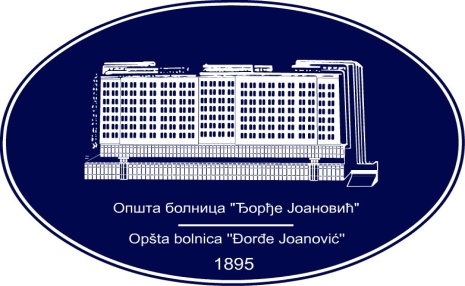 REPUBLIKA SRBIJA - AP VOJVODINAOPŠTA BOLNICA “Đorđe Joanović”Zrenjanin, ul. Dr Vase Savića br. 5Tel: (023) 536-930; centrala 513-200; lokal 3204Fax: (023) 564-104PIB 105539565    matični broj: 08887535Žiro račun kod Uprave za javna plaćanja 840-17661-10E-mail: bolnicazr@ptt.rs        www.bolnica.org.rs